ISTITUTO COMPRENSIVO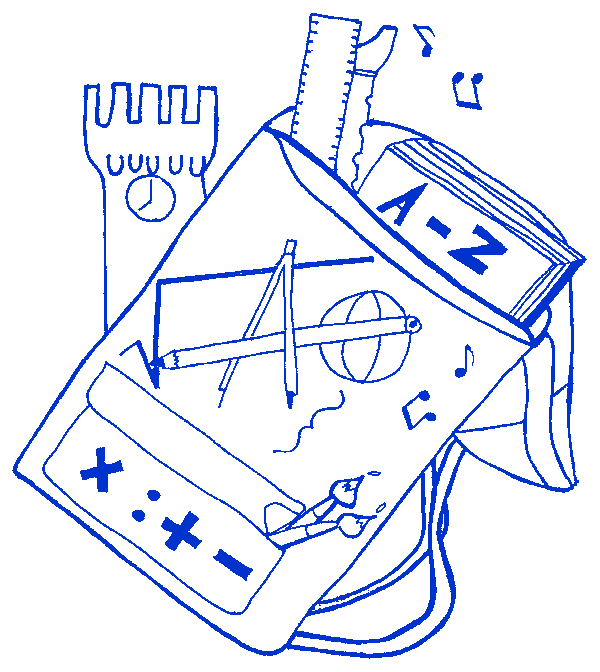 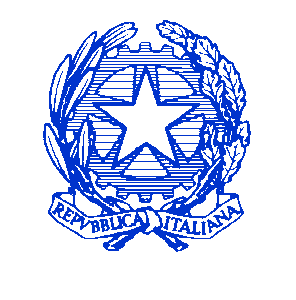 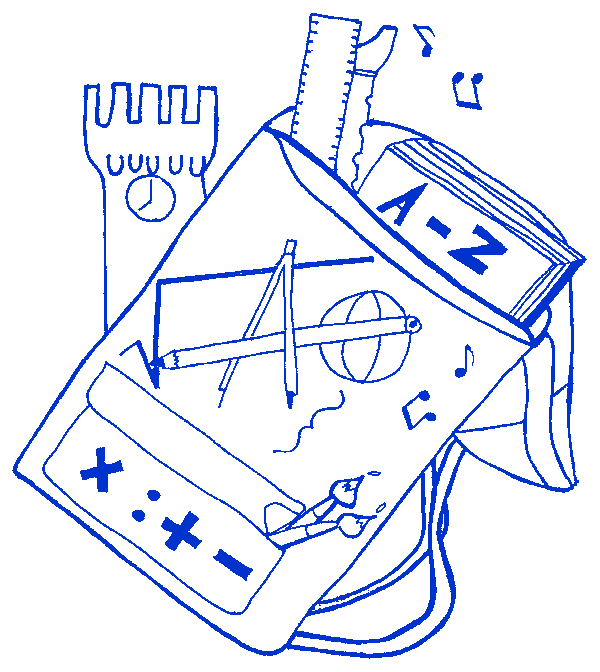 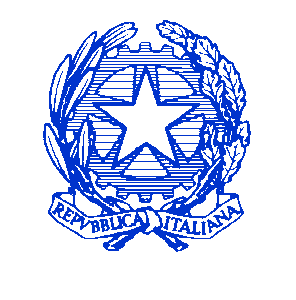 “Severino  Fabriani”SPILAMBERTO (MO)Scuola dell’Infanzia “Don Bondi”  Spilamberto  -  Scuola dell’Infanzia “G. Rodari”  S .VitoScuola Primaria   “G. Marconi”  Spilamberto  -  Scuola Primaria  “C. Trenti”  S.VitoScuola Secondaria di 1° grado  “S. Fabriani”   SpilambertoViale Marconi, 6  –  41057  SPILAMBERTO  (MODENA)Tel.   059-784188   Fax   059-783463 - Codice Fiscale  80010130369E-mail: moic81800t@istruzione.it  PEC: moic81800t@pec.istruzione.it  So web: www.icfabriani.edu.itComunicazione n. 54                                                                                                                Spilamberto, 25/09/2023Al Dirigente Scolasticoagli Insegnanti delle Sez. 5 anniScuola dell’Infanzia Don Bondi - RodariSomministrazione Protocollo “Individuazione Precoce Disturbi di Apprendimento-Abilità”.ALUNNI DI CINQUE ANNIIl Protocollo prevede: Ripetizioni parole e non parole.Denominazione rapida di colori.Ricerca visiva di immagini.Disegno e scrittura spontanea del nome.Resto a disposizione per qualsiasi informazione.Referente BES/DSAGiovanna De Benedetto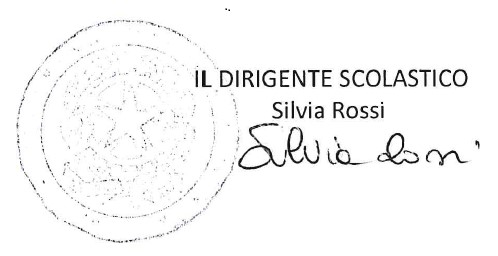 SEZIONENUMERO ALUNNIINSEGNANTESOMMINISTRATOREPERIODO DISOMMINISTRAZIONEDON BONDISEZ. 5A19CORDAZZOL’ASTORINANOVEMBREDON BONDISEZ. 5B20GHISELLINICATALANONOVEMBREDON BONDISEZ. UC5MORABITORUGGIERINOVEMBREDON BONDISEZ. UD5BENADDUCEGIACOBBENOVEMBRERODARIUA9RIGHIROSSINOVEMBRERODARIUB11AMADESSIBEKIARISNOVEMBRE